«Электроэнергетические системы и сети». Дистанционное обучение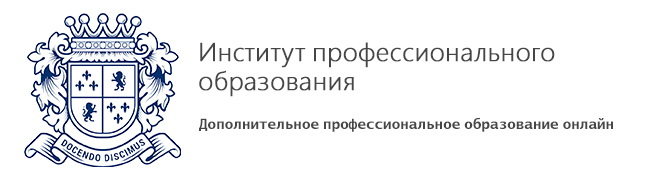 Описание программы:дополнительной профессиональной программы повышение квалификации «Электроэнергетические системы и сети»Цель обучения: Повышение квалификации техников по обслуживанию, эксплуатации, ремонту, наладке и испытанию электрооборудования электрических станций, сетей и систем, руководителей отделов, специалистов, инженеров-экспертов, главных инженеров, директоров организаций электроэнергетики, главных инженеров-инспекторов территориальных центров ведомственного энергетического надзора, мастеров участков по ремонту, регулировке и установке приборов учета энергии, мастеров участков по ремонту энергетического оборудования, зданий и сооружений, начальников отделов подготовки и проведения ремонта организации электроэнергетики, начальников отделов, служб реализации энергии энергосбытовой организации, отделов надежности и охраны труда организации электроэнергетики, отделов технического аудита потребителей энергии, начальников цехов (мастерских) по ремонту, регулировке и установке приборов учета энергии.Категория слушателей:Техники по обслуживанию, эксплуатации, ремонту, наладке и испытанию электрооборудования электрических станций, сетей и систем, руководители отделов, специалистов, инженеры-эксперты, главные инженеры, директора организаций электроэнергетики, главные инженеры-инспектора территориальных центров ведомственного энергетического надзора, мастера участков по ремонту, регулировке и установке приборов учета энергии, мастеров участков по ремонту энергетического оборудования, зданий и сооружений, начальников отделов подготовки и проведения ремонта организации электроэнергетики, начальники отделов, служб реализации энергии энергосбытовой организации, отделов надежности и охраны труда организации электроэнергетики, отделов технического аудита потребителей энергии.Сроки обучения:Профпереподготовка - 512 часов - полный срок обучения по программе.Повышение квалификации – 72 часа – полный срок обучения программе.Режим обучения:24 часа в неделю36 часов в неделюСодержание программы:№Дисциплина№ДисциплинаВсего1Теоретические основы электротехники6зачет2Электрические машины5зачет3Электрические станции и подстанции5зачет4Электроэнергетические системы и сети5зачет5Релейная защита и автоматика электроэнергетических систем5зачет6Техника высоких напряжений5зачет7Электроснабжение  5зачет8Электрические и электронные аппараты5зачет9Электрический привод5зачет10Теория автоматического управления5зачет11Силовая электроника5зачет12Метрология, стандартизация и сертификация5зачет13Эксплуатация систем электроснабжения5зачет14Электробезопасность5зачет15Итоговая работа1тест ИТОГО:72